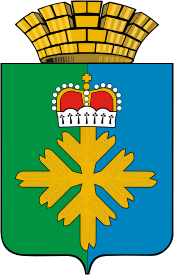 ПОСТАНОВЛЕНИЕАДМИНИСТРАЦИИ ГОРОДСКОГО ОКРУГА ПЕЛЫМВ соответствии с Федеральным законом от 06 октября 2003 года № 131-ФЗ «Об общих принципах организации местного самоуправления в Российской Федерации», ст. 39.9 Земельного кодекса Российской Федерации, руководствуясь статьей 31 Устава городского округа Пелым, администрация городского округа Пелым ПОСТАНОВЛЯЕТ:Признать утратившим силу постановление администрации городского округа Пелым от 22.05.2020 № 141 «О закреплении имущества на праве оперативного управления за муниципальным казенным учреждением культуры «Дом культуры п. Пелым»».2. Настоящее постановление опубликовать в информационной газете «Пелымский вестник», разместить на официальном сайте городского округа Пелым в информационно-телекоммуникационной сети «Интернет».Глава городского округа Пелым                                                              Ш.Т. Алиевот 06.07.2020 № 178п. ПелымО признании утратившим силу постановления администрации городского округа Пелым от 22.05.2020 № 141 «О закреплении имущества на праве оперативного управления за муниципальным казенным учреждением культуры «Дом культуры п. Пелым»»